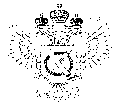 «Федеральная кадастровая палата Федеральной службы государственной регистрации, кадастра и картографии» по Ханты-Мансийскому автономному округу – Югре(Филиал ФГБУ «ФКП Росреестра»по Ханты-Мансийскому автономному округу – Югре)г. Ханты-Мансийск,							                                                                                        Техник отдела                       контроля и анализа деятельностиул. Мира, 27						                                                                                                   Кайгородова  В.Е. 
                                                                                                                                                                                                                                    8(3467)300-444, 
                                                                                                                                                                                                                e-mail: Press@86.kadastr.ru
Пресс-релиз01.01.2018Кадастровая палата призывает пользоваться электронными услугамиФилиал ФГБУ "ФКП Росреестра" по Ханты-Мансийскому автономному округу – Югре  напоминает гражданам, что они могут получить государственные услуги Росреестра в электронном виде. Заявитель не теряет времени на визит в офис, а может получить услугу или воспользоваться сервисом, находясь дома или на работе.Портал Росреестра предоставляет гражданам и организациям удобные электронные сервисы, которые позволяют сэкономить время и быстро получить нужную информацию. Граждане могут отследить статус своей заявки, получить сведения из Фонда данных государственной кадастровой оценки, ознакомиться со сведениями об объекте недвижимости на Публичной кадастровой карте.В связи с вступлением в силу Федерального закона от 13.07.2015г. №218-ФЗ "О государственной регистрации недвижимости" стали доступны новые сервисы, которые позволяют получить сведения из Единого государственного реестра недвижимости (ЕГРН): о правах отдельного лица на имевшиеся (имеющиеся) у него объекты недвижимости; о содержании правоустанавливающих документов; о переходе прав на объект недвижимости, а также кадастровый план территории.Запросить общедоступные сведения из ЕГРН об объекте недвижимости может любое заинтересованное лицо, как в электронном виде, так и при личном обращении в многофункциональный центр "Мои документы". В соответствии с Законом № 218-ФЗ сведения из ЕГРН предоставляются в течение 3 рабочих дней. За предоставление сведений, содержащихся в ЕГРН, в соответствии с законодательством взимается плата.Можно получить выписки из ЕГРН об основных характеристиках и зарегистрированных правах на объект недвижимости, а также о кадастровой стоимости объектов недвижимости. Также в электронном виде теперь можно подать одно заявление на государственный кадастровый учет и регистрацию прав.На сайте Росреестра запущены сервисы "Личный кабинет правообладателя" и "Личный кабинет кадастрового инженера", а также сервис "Справочная информация по объектам недвижимости в режиме online". В личном кабинете правообладателя доступен сервис "Офисы и приемные. Предварительная запись на прием", который позволяет заранее спланировать визит в офис Кадастровой палаты. _____________________________________________________________________________________При использовании материала просим сообщить о дате и месте публикации на адрес электронной почты Press@86.kadastr.ru или по телефону 8(3467)300-444. Благодарим за сотрудничество.